        № 5 от 10.03.2022 г.								       г. ТаганрогРуководителю Московского УФАС России Соловьевой Екатерине АлександровнеДобрый день. В ФАС России нами было отправлено обращение (исх.№4 от 17.02.2022) ООО «Руффмастер СК» по вопросу неправомерного внесения сведений в реестр недобросовестных поставщиков (подрядчиков, исполнителей) при осуществлении закупки №037320008212100144.ФАС России перенаправила наше обращение (вх от 18.02.2022 №26335-ЭП/22)17.02.2022 Решением ФАС России по делу №077/10/104-2596/2022 отказано ГУП «Московский метрополитен» во включении информации об ООО «Руффмастер СК» в реестр недобросовестных поставщиков.Так как нас изначально по результатам проведенного аукциона в электронной форме признали победителем, производство продукции по договору закупки было начато незамедлительно. Просим рассмотреть возможность возобновления контракта по закупке №0373200082121001445  с Государственным унитарным предприятием города Москвы "Московский ордена Ленина и ордена трудового красного знамени метрополитен имени В.И. Ленина" по поставке уличных урн и исполнением его надлежащим образом.На сегодняшний день закуплены материалы для производства уличных урн в 100% объеме. Готовность продукции составляет 90%, согласно технического задания Заказчика.При положительном решении о подписании вышеуказанного контракта со стороны Поставщика возможна поставка продукции, согласно технического задания в течении 15 дней с момента подписания контракта. При отрицательном решении просим разъяснить причины отказа в возобновлении контракта.Директор ООО Руффмастер СК					      		Соколенко А.А.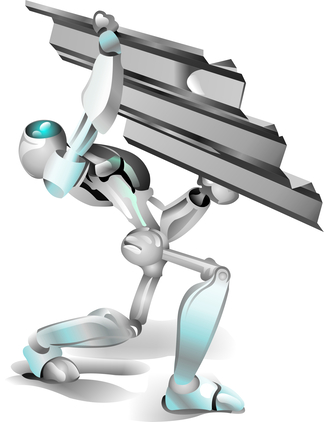 Общество с ограниченной ответственностью«Руффмастер СК»347927, Ростовская область, г. Таганрог, Поляковское Шоссе, д.13, литер Б, офис 2, тел. 8 (903) 407-09-84, 8 (903) 461-85-00ИНН 1645151138 КПП 615401001 ОГРН 1186196001331ЮГО-ЗАПАДНЫЙ БАНК ПАО СБЕРБАНКБИК 046015602, к/с 30101810600000000602, р/с 40702810352090010334